*By the Common European Framework of Reference for Languages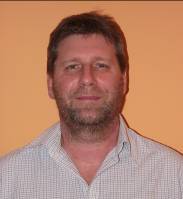 József CsurgaiAddress: H8000 Székesfehérvár, Lövölde 16
Email: jcsurgai@gmail.com, csurgai.jozsef@uni-nke.hu
Phone: +36 30 536 9394 / NUPS - 29525
Place and Date of Birth: Győr (Hungary), 1964. 10. 27.
Nationality: HungarianPROFESSIONAL EXPERIENCEPROFESSIONAL EXPERIENCE1988-1990Commander of NBC reconnaissance platoon, Military Police Regiment1990-1994Head of Information Section, NBC Information Centre of Army General Staff1994-1996Chief of NBC Protection, Signal Regiment1996-1998Commander of NBC Information Centre of Army General Staff1998-1999Senior Operating Officer, NBC Department of the Army General Staff1999-2001PhD Student, MoD, Miklós Zrínyi National Defence University, Department of NBC and Environmental Security2001-2011Head of Department of Chemical and Nuclear Disaster Relief, HDF, NBC Area Control Centre2011–Head of Chemical and Radiological Laboratory, National University of Public Service (NUPS)EDUCATIONEDUCATION1983–1988Military chemical engineering, Tambov Military ChemicalCollege (Soviet Union)1993–1995Organic and biological chemical engineering, Technical University of Budapest Faculty of Chemical Engineering1998-2003PhD studies, Miklós Zrínyi National Defence UniversitySTUDIES AND DEGREESSTUDIES AND DEGREES1998-2003PhD studies, Miklós Zrínyi National Defence UniversityOTHER ACADEMIC AND PROFESSIONAL ACTIVITIESOTHER ACADEMIC AND PROFESSIONAL ACTIVITIES1999Performer Award, Autumn Radiochemical Days’99, „Further Development of the Monitoring System of the Fuel-Cassette-Free State of the Control Rod Sleeves During its Lift”, Kecskemét, 14th Oct 19991999–Taking part in developing method, projecting, designing and operating measurement system for validation retention filters for radioactive noble gases and for testing aerosol and radioiodine filters for emergency filter systems in Paks NPP1999–Elaborating method, projecting, designing and operating measurement system for the monitoring of the fuel-cassette-free state of the Control Rod Sleeves during its lift in Paks NPP2002–2008Taking part in developing airborne reconnaissance container2004-2005Taking part in Investigation of military terrorist threat of Paks NPP and other nuclear installations2006-2007Taking part in investigation and revision of physical protection system of Paks NPP2008Taking part in investigation of atmospheric spreading models and softwares implementing in forecasting and evaluating radiological situation caused by nuclear accidents and incidents2016Keeping series of lectures during “Training and Tutoring for experts of the NRAs and their TSOs for developing or strengthening their regulatory and technical capabilities” relating to „Radiation Protection and Regulatory Emergency Preparedness”, Yerevan, Armenia, 12-13th April, 20162016Keeping series of lectures during IAEA IRA2013/06/01 Expert Mission: Methods for Gamma Spectrometry Analysis of Primary Circuit Samples and On & Off-Site Environmental Samples, 3-7th Dec 2016, Bushehr, Iran2017Keeping series of lectures during IAEA RER7008/9004/01 Data Evaluation Workshop on Determination of Surface Contamination by Handheld Equipment, 16-20th Jan 2017, Hungary, Budapest2017One-man IAEA mission to Kyrgyzstan, task title: “Expert Mission to Analyse Laboratory Capabilities at the Department of Disease Prevention and Epidemiological Surveillance”, 13-20th May 2017, Kyrgyzstan2003-2011Member of the NATO NSA NBC CIS and Warning & Reporting Panel Syndicate 22005-2009Expert activities in Comprehensive Nuclear-Test-Ban Treaty Organization (CTBTO)2013-2014CNC milling and turning, CNC programming (HEIDENHAIN, SIEMENS)LANGUAGE SKILLSLANGUAGE SKILLSRussian*C1/2English*B2/C1